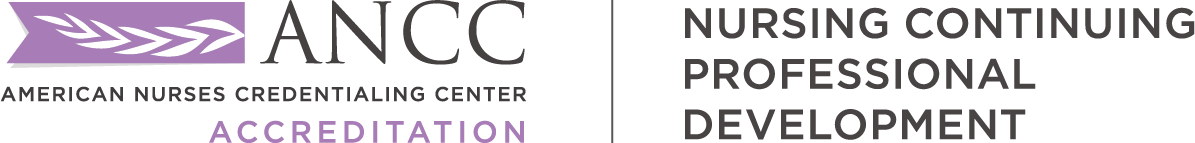 Toolkit for the Standards for Integrity and Independence in Individual Activity Approval (IAAs)The ANCC is pleased to provide this toolkit of resources to assist accredited approvers in transitioning their IAAs to the new Standards for Integrity and Independence. For this initial collection of tools, we have focused on Standard 1: Ensure Content is Valid and Standard 3: Identify, Mitigate, and Disclose Relevant Financial Relationships. These two standards are applicable to all IAAs. Implementation of the standards is not optional but use of these resources is completely optional. Many accredited approvers have their own policies, procedures, forms, and mechanisms to facilitate the planning and delivery of approved education—as you review your own practices, you may wish to check them against these resources to ensure you are positioned to meet the accreditation standards.We look forward to working with the NCPD Accredited Approver community to create and refine additional tools, as necessary. As always, we remain available for questions and assistance! Contact us at [foundation@msnurses.org]Key Steps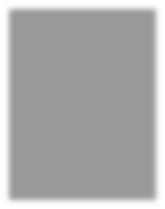 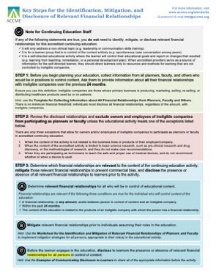 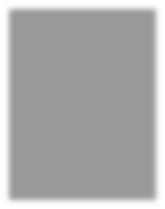 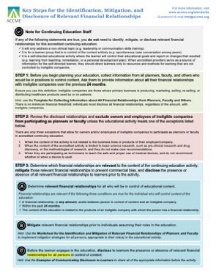 Overview of the 3-step process to identify, mitigate, and disclose relevant financial relationships.Sample LetterLanguage you can use to explain to prospective planners and faculty why financial relationship information is collected.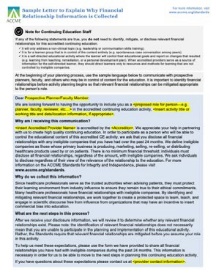 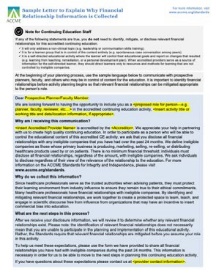 Template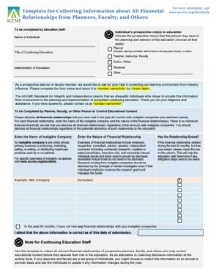 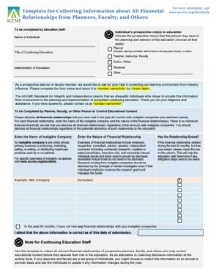 Compare your process or forms to this sample template to collect the right information about financial relationships.WorksheetStep-by-step process for identifying and mitigating relevant financial relationships.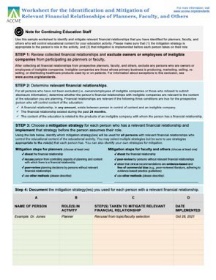 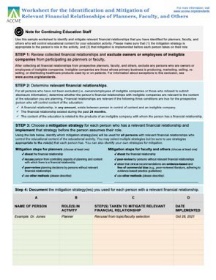 Examples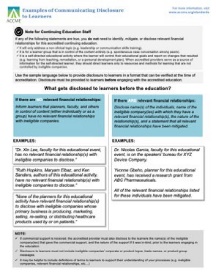 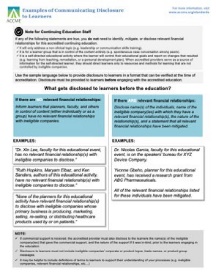 Sample language that shows you how to communicate disclosure to learners.GuidanceAn example of how to enlist help from planners and faculty to ensure that clinical content is valid.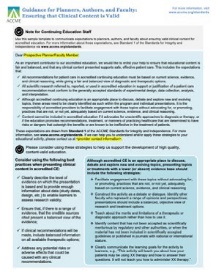 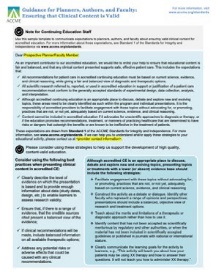 Template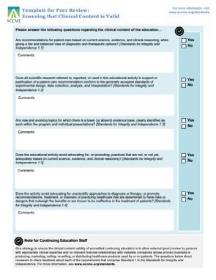 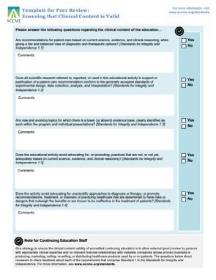 An example of a tool to facilitate peer review to ensure that clinical content is valid.Quick ToolUse this sample tool to simplify educational planning when identification, mitigation, and disclosure are not required.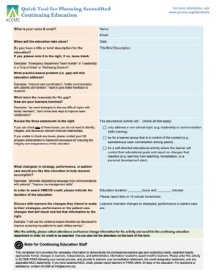 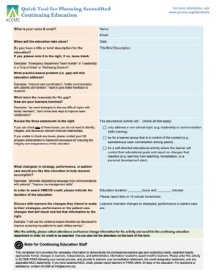 Key Steps for the Identification, Mitigation, and Disclosure of Relevant Financial Relationships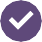 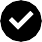 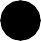 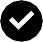 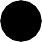 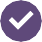 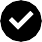 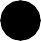 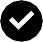 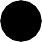 OPTIONAL Sample Letter to Explain Why Financial Relationship Information is Collected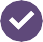 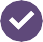 Dear Prospective Planning Committee/Faculty Member:We are looking forward to having the opportunity to include you as a <proposed role for person—e.g., planner, faculty, reviewer, etc.…>for the activity that we are submitting for approval to award nursing contact hours, <Insert activity title or working title and date/location information, if appropriate>.Why am I receiving this communication?We appreciate your help in partnering with us to follow accreditation guidelines and help us create high- quality education that is independent of commercial interest/ineligible organization influence. In order to participate as a person who will be able to control the educational content of this approved CE activity, we ask that you disclose all financial relationships with any ineligible companies that you have had over the past 24 months. We define ineligible companies as those whose primary business is producing, marketing, selling, re-selling, or distributing healthcare products used by or on patients. There is no minimum financial threshold; you must disclose all financial relationships, regardless of the amount, with ineligible companies. We ask you to disclose regardless of whether you view the financial relationships as relevant to the education. For more information on the Standards for Integrity and Independence in Accredited Continuing Education, please visit accme.org/standards.Why do we collect this information?Since healthcare professionals serve as the trusted authorities when advising patients, they must protect their learning environment from industry influence to ensure they remain true to their ethical commitments. Many healthcare professionals have financial relationships with ineligible companies. By identifying and mitigating relevant financial relationships, we work together to create a protected space to learn, teach, and engage in scientific discourse, free from influence from organizations that may have an incentive to insert commercial bias into education.What are the next steps in this process?After we receive your disclosure information, we will review it to determine whether your financial relationships are relevant to the education. Please note: the identification of relevant financial relationships does not necessarily mean that you are unable to participate in the planning and implementation of this educational activity. Rather, the accreditation standards require that relevant financial relationships are mitigated before you assume your role in this activity.To help us meet these expectations, please use the form we have provided to share all financial relationships you have had with ineligible companies during the past 24 months. This information is necessary in order for us to be able to move to the next steps in planning this continuing education activity.If you have questions about these expectations, please contact us at [insert IAA contact information]Template for Collecting Information about All Financial Relationships from Nurse Planners, Content Expert, Faculty, and OthersNURSE PLANNER’S Worksheet for the Mitigation of Identified Relevant Financial Relationships of Nurse Planners, Content Experts, Faculty, and Others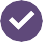 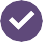 Examples of Communicating Disclosure to LearnersWhat gets disclosed to learners before the educational activity?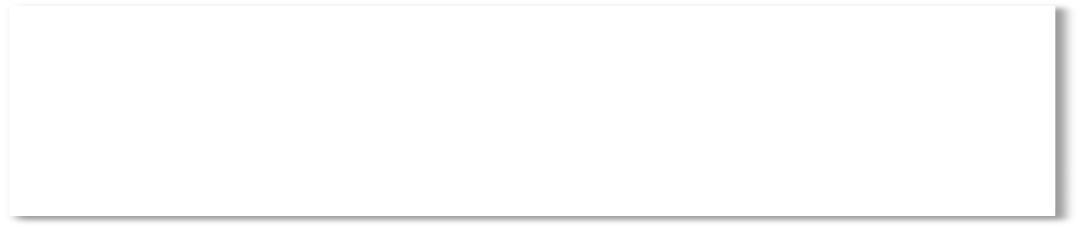 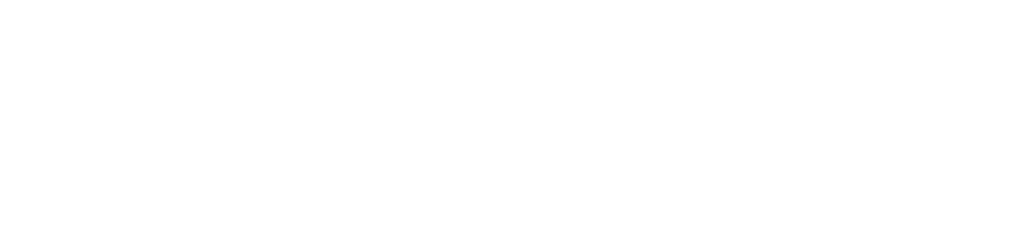 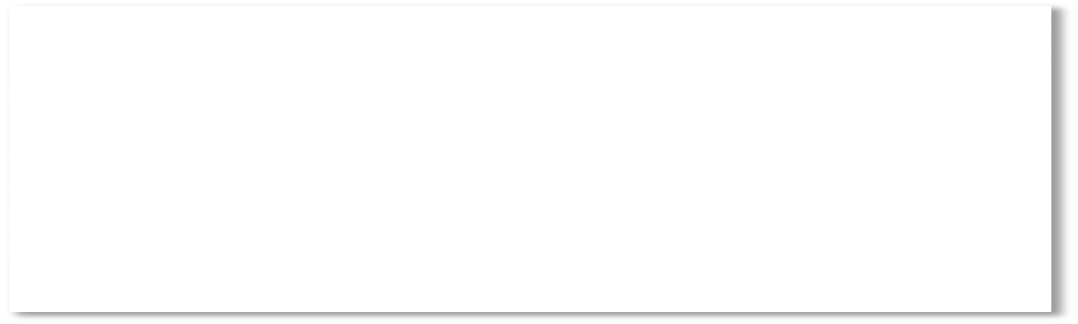 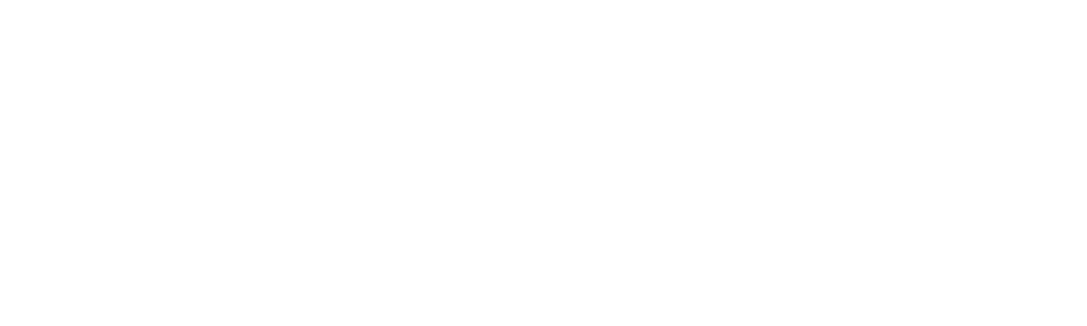 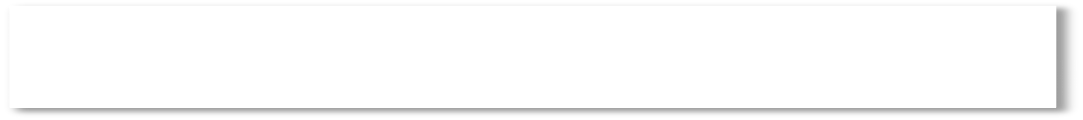 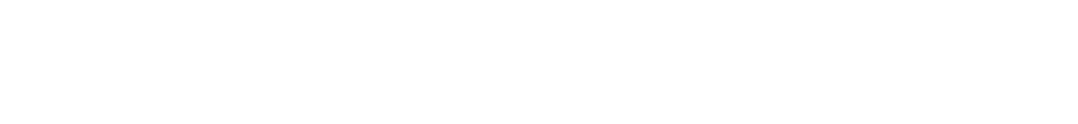 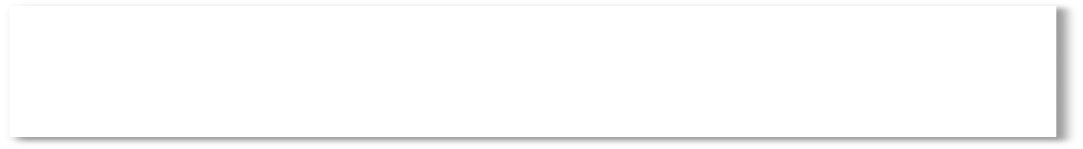 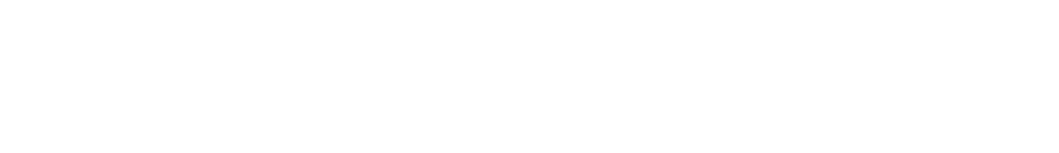 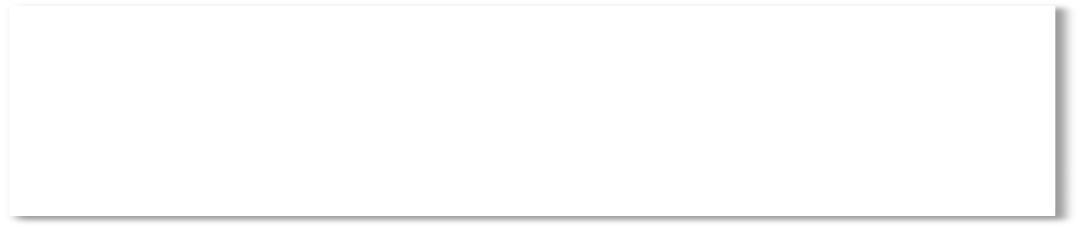 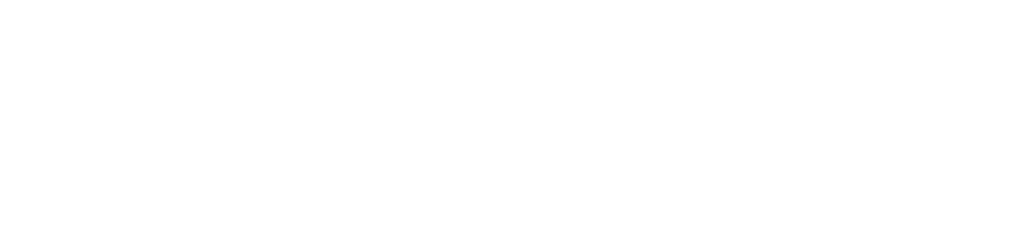 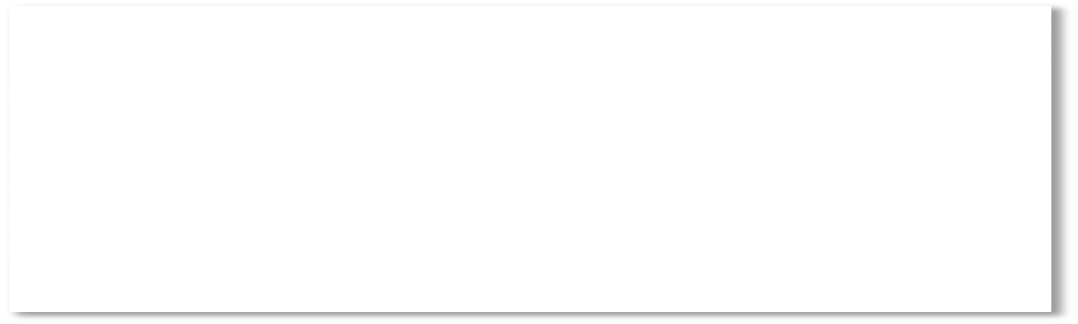 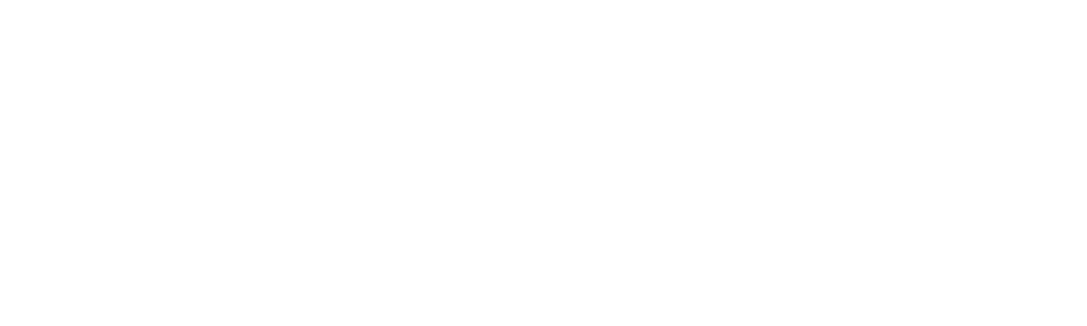 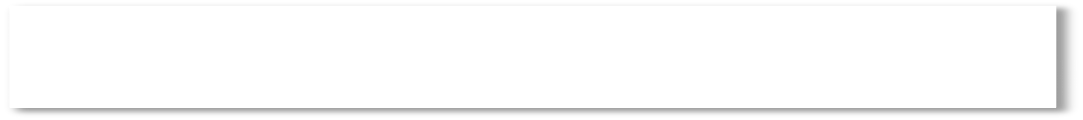 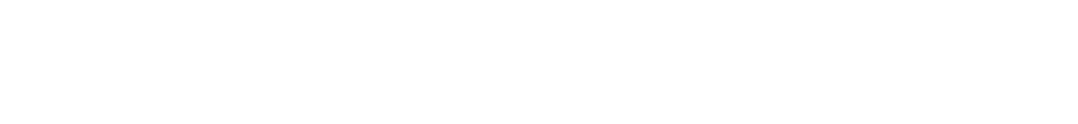 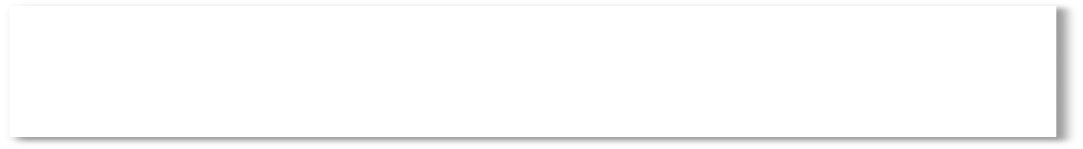 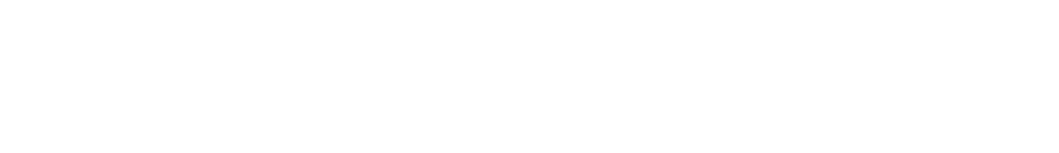 EXAMPLES:	EXAMPLES:NOTE:If commercial support is received, the IAA provider must also disclose to the learners the name(s) of the ineligible company(ies) that gave the commercial support, and the nature of the support if it was in-kind, prior to the learners engaging in the education.Disclosure to learners must not include ineligible companies’ corporate or product logos, trade names, or product group messages.It may be helpful to include definitions of terms to learners to support their understanding of your processes (e.g., ineligible companies, relevant financial relationships, etc…)OPTIONAL: Guidance for Nurse Planners, Authors, and Faculty: Ensuring that Clinical Content is Valid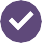 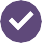 Dear Prospective Planning Committee/Faculty Member: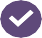 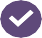 As an important contributor for the educational activity to be submitted for approval, we would like to enlist your help to ensure that educational content is fair and balanced, and that any clinical content presented supports safe, effective patient care. This includes the expectations that:All recommendations for patient care in approved continuing education must be based on current science, evidence, and clinical reasoning, while giving a fair and balanced view of diagnostic and therapeutic options.All scientific research referred to, reported, or used in approved education in support or justification of a patient care recommendation must conform to the generally accepted standards of experimental design, data collection, analysis, and interpretation.Although approved continuing education is an appropriate place to discuss, debate, and explore new and evolving topics, these areas need to be clearly identified as such within the program and individual presentations. It is the responsibility of the activity provider to facilitate engagement with these topics without advocating for, or promoting, practices that are not, or not yet adequately based on current science, evidence, and clinical reasoning.Content cannot be included in approved education if it advocates for unscientific approaches to diagnosis or therapy, or if the education promotes recommendations, treatment, or manners of practicing healthcare that are determined to have risks or dangers that outweigh the benefits or are known to be ineffective in the treatment of patients.These expectations are drawn from Standard 1 of the Standards for Integrity and Independence in Accredited Continuing Education. For more information, see accme.org/standards. If we can help you to understand and/or apply these strategies to your education, please contact us at at [insert IAA contact information]Please consider using these strategies to help us support the development of valid, relevant high-quality education.Consider using the following bestpractices when presenting clinical content in approved CE:Clearly describe the level of evidence on which the presentation is based and provide enough information about data (study dates, design, etc.) to enable learners to assess research validity.Ensure that, if there is a range of evidence, that the credible sources cited present a balanced view of the evidence.If clinical recommendations will be made, include balanced information on all available and relevant therapeutic options.Address any potential risks or adverse effects that could be caused with any clinical recommendations.Although approved CE is an appropriate place to discuss, debate, and explore new and evolving topics, presenting topics or treatments with a lower (or absent) evidence base should include the following strategies:Facilitate engagement with these topics without advocating for, or promoting, practices that are not, or not yet adequately based on current science, evidence, and clinical reasoningConstruct the activity as a debate or dialogue. Identify other faculty who represent a range of opinions and perspectives; presentations should include a balanced, objective view of research and treatment options.Teach about the merits and limitations of a therapeutic or diagnostic approach rather than how to use it.Identify content that has not been accepted as scientifically meritorious by regulatory and other authorities, or when the material has not been included in scientifically accepted guidelines or published in journals with national or international stature.Clearly communicate the learning outcomes for the activity to learners (e.g., “This activity will teach you about how your patients may be using XX therapy and how to answer their questions. It will not teach you how to administer XX therapy”).OPTIONAL:  NURSE PLANNER Template for Peer Review or Content Review: Ensuring that Clinical Content is ValidNote: Planning Committee must have a Nurse Planner and a Content Expert.Please answer the following questions regarding the clinical content of the education.Are recommendations for patient care based on current science, evidence, and clinical reasoning, while giving a fair and balanced view of diagnostic and therapeutic options? [Standards for Integrity and Independence 1.1]Comments:YesNoDoes all scientific research referred to, reported, or used in this educational activity in support or justification of a patient care recommendation conform to the generally accepted standards of experimental design, data collection, analysis, and interpretation? [Standards for Integrity and Independence 1.2]YesNoComments:Are new and evolving topics for which there is a lower (or absent) evidence base, clearly identified as such within the education and individual presentations? [Standards for Integrity and Independence 1.3]Comments:Does the educational activity avoid advocating for, or promoting, practices that are not, or not yet, adequately based on current science, evidence, and clinical reasoning? [Standards for Integrity and Independence 1.3]YesNoYesNoComments:Does the activity exclude any advocacy for, or promotion of, unscientific approaches to diagnosis or therapy, or recommendations, treatment, or manners of practicing healthcare that are determined to have risks or dangers that outweigh the benefits or are known to be ineffective in the treatment of patients? [Standards for Integrity and Independence 1.4]YesNoComments:Note for the Nurse Planner for IAAsOne strategy to ensure the clinical content validity of approved continuing education is to allow external (peer) review by persons with appropriate clinical expertise and no relevant financial relationships with ineligible companies, defined as those whose primary business is producing, marketing, selling, re-selling, or distributing healthcare products used by or on patients. The questions above direct reviewers to share feedback about each of the requirements that comprise Standard 1 in the Standards for Integrity and Independence. For more information, see accme.org/standards.To be completed by Nurse Planner or designee:Name of Individual /credentials Example Dr. Jones Phd, MSN, BSNTitle of NCPD Activity:Care of IV sitesDate and location of NCPD activity:June 30, 2021To be completed by Nurse Planner or designee:Name of Individual /credentials Example Dr. Jones Phd, MSN, BSNTitle of NCPD Activity:Care of IV sitesDate and location of NCPD activity:June 30, 2021To be completed by Nurse Planner or designee:Name of Individual /credentials Example Dr. Jones Phd, MSN, BSNTitle of NCPD Activity:Care of IV sitesDate and location of NCPD activity:June 30, 2021Individual’s prospective role(s) in NCPD activity    Identify the prospective role(s) that this person may have in the planning and delivery of this education (choose all thatapply)Nurse Planner Content Expert      Teacher, Instructor, Faculty Author, WriterContent ReviewerOther	_Individual’s prospective role(s) in NCPD activity    Identify the prospective role(s) that this person may have in the planning and delivery of this education (choose all thatapply)Nurse Planner Content Expert      Teacher, Instructor, Faculty Author, WriterContent ReviewerOther	_Individual’s prospective role(s) in NCPD activity    Identify the prospective role(s) that this person may have in the planning and delivery of this education (choose all thatapply)Nurse Planner Content Expert      Teacher, Instructor, Faculty Author, WriterContent ReviewerOther	_As the nurse planner, content expert or faculty member or other, we ask for your help in protecting our learning environment from industry influence. Please complete the form below and return it to	Contact Name/email	by	Date	.The Standards for Integrity and Independence require that we disqualify individuals who refuse to provide this information from involvement in the planning and implementation of approved continuing education. Thank you for your diligence and assistance. If you have questions, please contact us at	Contact Name/email	.As the nurse planner, content expert or faculty member or other, we ask for your help in protecting our learning environment from industry influence. Please complete the form below and return it to	Contact Name/email	by	Date	.The Standards for Integrity and Independence require that we disqualify individuals who refuse to provide this information from involvement in the planning and implementation of approved continuing education. Thank you for your diligence and assistance. If you have questions, please contact us at	Contact Name/email	.As the nurse planner, content expert or faculty member or other, we ask for your help in protecting our learning environment from industry influence. Please complete the form below and return it to	Contact Name/email	by	Date	.The Standards for Integrity and Independence require that we disqualify individuals who refuse to provide this information from involvement in the planning and implementation of approved continuing education. Thank you for your diligence and assistance. If you have questions, please contact us at	Contact Name/email	.As the nurse planner, content expert or faculty member or other, we ask for your help in protecting our learning environment from industry influence. Please complete the form below and return it to	Contact Name/email	by	Date	.The Standards for Integrity and Independence require that we disqualify individuals who refuse to provide this information from involvement in the planning and implementation of approved continuing education. Thank you for your diligence and assistance. If you have questions, please contact us at	Contact Name/email	.As the nurse planner, content expert or faculty member or other, we ask for your help in protecting our learning environment from industry influence. Please complete the form below and return it to	Contact Name/email	by	Date	.The Standards for Integrity and Independence require that we disqualify individuals who refuse to provide this information from involvement in the planning and implementation of approved continuing education. Thank you for your diligence and assistance. If you have questions, please contact us at	Contact Name/email	.As the nurse planner, content expert or faculty member or other, we ask for your help in protecting our learning environment from industry influence. Please complete the form below and return it to	Contact Name/email	by	Date	.The Standards for Integrity and Independence require that we disqualify individuals who refuse to provide this information from involvement in the planning and implementation of approved continuing education. Thank you for your diligence and assistance. If you have questions, please contact us at	Contact Name/email	.As the nurse planner, content expert or faculty member or other, we ask for your help in protecting our learning environment from industry influence. Please complete the form below and return it to	Contact Name/email	by	Date	.The Standards for Integrity and Independence require that we disqualify individuals who refuse to provide this information from involvement in the planning and implementation of approved continuing education. Thank you for your diligence and assistance. If you have questions, please contact us at	Contact Name/email	.To be Completed by Nurse Planner, Faculty, or Others Who May Control Educational ContentPlease disclose all financial relationships that you have had in the past 24 months with ineligible companies (see definition below).For each financial relationship, enter the name of the ineligible company and the nature of the financial relationship(s). There is no minimum financial threshold; we ask that you disclose all financial relationships, regardless of the amount, with ineligible companies. You should disclose all financial relationships regardless of the potential relevance of each relationship to the education.To be Completed by Nurse Planner, Faculty, or Others Who May Control Educational ContentPlease disclose all financial relationships that you have had in the past 24 months with ineligible companies (see definition below).For each financial relationship, enter the name of the ineligible company and the nature of the financial relationship(s). There is no minimum financial threshold; we ask that you disclose all financial relationships, regardless of the amount, with ineligible companies. You should disclose all financial relationships regardless of the potential relevance of each relationship to the education.To be Completed by Nurse Planner, Faculty, or Others Who May Control Educational ContentPlease disclose all financial relationships that you have had in the past 24 months with ineligible companies (see definition below).For each financial relationship, enter the name of the ineligible company and the nature of the financial relationship(s). There is no minimum financial threshold; we ask that you disclose all financial relationships, regardless of the amount, with ineligible companies. You should disclose all financial relationships regardless of the potential relevance of each relationship to the education.To be Completed by Nurse Planner, Faculty, or Others Who May Control Educational ContentPlease disclose all financial relationships that you have had in the past 24 months with ineligible companies (see definition below).For each financial relationship, enter the name of the ineligible company and the nature of the financial relationship(s). There is no minimum financial threshold; we ask that you disclose all financial relationships, regardless of the amount, with ineligible companies. You should disclose all financial relationships regardless of the potential relevance of each relationship to the education.To be Completed by Nurse Planner, Faculty, or Others Who May Control Educational ContentPlease disclose all financial relationships that you have had in the past 24 months with ineligible companies (see definition below).For each financial relationship, enter the name of the ineligible company and the nature of the financial relationship(s). There is no minimum financial threshold; we ask that you disclose all financial relationships, regardless of the amount, with ineligible companies. You should disclose all financial relationships regardless of the potential relevance of each relationship to the education.To be Completed by Nurse Planner, Faculty, or Others Who May Control Educational ContentPlease disclose all financial relationships that you have had in the past 24 months with ineligible companies (see definition below).For each financial relationship, enter the name of the ineligible company and the nature of the financial relationship(s). There is no minimum financial threshold; we ask that you disclose all financial relationships, regardless of the amount, with ineligible companies. You should disclose all financial relationships regardless of the potential relevance of each relationship to the education.To be Completed by Nurse Planner, Faculty, or Others Who May Control Educational ContentPlease disclose all financial relationships that you have had in the past 24 months with ineligible companies (see definition below).For each financial relationship, enter the name of the ineligible company and the nature of the financial relationship(s). There is no minimum financial threshold; we ask that you disclose all financial relationships, regardless of the amount, with ineligible companies. You should disclose all financial relationships regardless of the potential relevance of each relationship to the education.Enter the Name of Ineligible CompanyAn ineligible company is any entity whose primary business is producing, marketing, selling, re-selling, or distributing healthcare products used by or on patients.For specific examples of ineligible companies visit accme.org/standards.Enter the Name of Ineligible CompanyAn ineligible company is any entity whose primary business is producing, marketing, selling, re-selling, or distributing healthcare products used by or on patients.For specific examples of ineligible companies visit accme.org/standards.Enter the Nature of Financial RelationshipExamples of financial relationships include employee, researcher, consultant, advisor, speaker, independent contractor (including contracted research), royalties or patent beneficiary, executive role, and ownership interest. Individual stocks and stock options MUST be disclosed; diversified mutual funds do not need to be disclosed.Research funding from ineligible companies MUST be disclosed by the principal or named investigator even if that individual’s institution receives the research grant and manages the funds.Enter the Nature of Financial RelationshipExamples of financial relationships include employee, researcher, consultant, advisor, speaker, independent contractor (including contracted research), royalties or patent beneficiary, executive role, and ownership interest. Individual stocks and stock options MUST be disclosed; diversified mutual funds do not need to be disclosed.Research funding from ineligible companies MUST be disclosed by the principal or named investigator even if that individual’s institution receives the research grant and manages the funds.Enter the Nature of Financial RelationshipExamples of financial relationships include employee, researcher, consultant, advisor, speaker, independent contractor (including contracted research), royalties or patent beneficiary, executive role, and ownership interest. Individual stocks and stock options MUST be disclosed; diversified mutual funds do not need to be disclosed.Research funding from ineligible companies MUST be disclosed by the principal or named investigator even if that individual’s institution receives the research grant and manages the funds.Has the Relationship Ended?If the financial relationship existed during the last 24 months, but has now ended, please check the box in this column. This will help the education staff determine if any mitigation steps need to be taken.Has the Relationship Ended?If the financial relationship existed during the last 24 months, but has now ended, please check the box in this column. This will help the education staff determine if any mitigation steps need to be taken.Example: IV CompanyExample: IV CompanyRN Research Coordinator and EducatorRN Research Coordinator and EducatorRN Research Coordinator and EducatorIn the past 24 months, I have not had any financial relationships with any ineligible companies.In the past 24 months, I have not had any financial relationships with any ineligible companies.In the past 24 months, I have not had any financial relationships with any ineligible companies.In the past 24 months, I have not had any financial relationships with any ineligible companies.In the past 24 months, I have not had any financial relationships with any ineligible companies.In the past 24 months, I have not had any financial relationships with any ineligible companies.I attest that the above information is correct as of this date of submission.I attest that the above information is correct as of this date of submission.I attest that the above information is correct as of this date of submission.I attest that the above information is correct as of this date of submission.DateDateDate    Note for ANCC Accredited Approver Program Director or Nurse Planner for IAAsUse this template to collect all relevant financial relationships of prospective planners, faculty, and others who may control educational content before they assume their role in the education. As an alternative to collecting disclosure information for each activity, if your planners and faculty are a set group of individuals, you might choose to collect this information on an annual or periodic basis and ask the individuals to update if any information changes during the year.    Note for ANCC Accredited Approver Program Director or Nurse Planner for IAAsUse this template to collect all relevant financial relationships of prospective planners, faculty, and others who may control educational content before they assume their role in the education. As an alternative to collecting disclosure information for each activity, if your planners and faculty are a set group of individuals, you might choose to collect this information on an annual or periodic basis and ask the individuals to update if any information changes during the year.    Note for ANCC Accredited Approver Program Director or Nurse Planner for IAAsUse this template to collect all relevant financial relationships of prospective planners, faculty, and others who may control educational content before they assume their role in the education. As an alternative to collecting disclosure information for each activity, if your planners and faculty are a set group of individuals, you might choose to collect this information on an annual or periodic basis and ask the individuals to update if any information changes during the year.    Note for ANCC Accredited Approver Program Director or Nurse Planner for IAAsUse this template to collect all relevant financial relationships of prospective planners, faculty, and others who may control educational content before they assume their role in the education. As an alternative to collecting disclosure information for each activity, if your planners and faculty are a set group of individuals, you might choose to collect this information on an annual or periodic basis and ask the individuals to update if any information changes during the year.    Note for ANCC Accredited Approver Program Director or Nurse Planner for IAAsUse this template to collect all relevant financial relationships of prospective planners, faculty, and others who may control educational content before they assume their role in the education. As an alternative to collecting disclosure information for each activity, if your planners and faculty are a set group of individuals, you might choose to collect this information on an annual or periodic basis and ask the individuals to update if any information changes during the year.    Note for ANCC Accredited Approver Program Director or Nurse Planner for IAAsUse this template to collect all relevant financial relationships of prospective planners, faculty, and others who may control educational content before they assume their role in the education. As an alternative to collecting disclosure information for each activity, if your planners and faculty are a set group of individuals, you might choose to collect this information on an annual or periodic basis and ask the individuals to update if any information changes during the year.    Note for ANCC Accredited Approver Program Director or Nurse Planner for IAAsUse this template to collect all relevant financial relationships of prospective planners, faculty, and others who may control educational content before they assume their role in the education. As an alternative to collecting disclosure information for each activity, if your planners and faculty are a set group of individuals, you might choose to collect this information on an annual or periodic basis and ask the individuals to update if any information changes during the year.STEP 1: Review collected information about financial relationships and exclude owners or employees of ineligible companies from participating as planners or faculty.After collecting all financial relationships from prospective planners, faculty, and others, exclude any persons who are owners or employees of ineligible companies. Ineligible companies are those whose primary business is producing, marketing, selling, re- selling, or distributing healthcare products used by or on patients.For information about exceptions to this exclusion, refer to page 2, step 2 for exceptions or the accme.org/standards.STEP 1: Review collected information about financial relationships and exclude owners or employees of ineligible companies from participating as planners or faculty.After collecting all financial relationships from prospective planners, faculty, and others, exclude any persons who are owners or employees of ineligible companies. Ineligible companies are those whose primary business is producing, marketing, selling, re- selling, or distributing healthcare products used by or on patients.For information about exceptions to this exclusion, refer to page 2, step 2 for exceptions or the accme.org/standards.STEP 1: Review collected information about financial relationships and exclude owners or employees of ineligible companies from participating as planners or faculty.After collecting all financial relationships from prospective planners, faculty, and others, exclude any persons who are owners or employees of ineligible companies. Ineligible companies are those whose primary business is producing, marketing, selling, re- selling, or distributing healthcare products used by or on patients.For information about exceptions to this exclusion, refer to page 2, step 2 for exceptions or the accme.org/standards.STEP 1: Review collected information about financial relationships and exclude owners or employees of ineligible companies from participating as planners or faculty.After collecting all financial relationships from prospective planners, faculty, and others, exclude any persons who are owners or employees of ineligible companies. Ineligible companies are those whose primary business is producing, marketing, selling, re- selling, or distributing healthcare products used by or on patients.For information about exceptions to this exclusion, refer to page 2, step 2 for exceptions or the accme.org/standards.STEP 2: Determine relevant financial relationships.Review the information for all persons not excluded in Step 1 and determine whether each person’s financial relationships with ineligible companies are relevant to the content of the education you are planning. Financial relationships are relevant if the following three conditions are met for the prospective person who will control content of the education:A financial relationship, in any amount, exists between the person in control of content and an ineligible company.The financial relationship existed during the past 24 months.The content of the education is related to the products of an ineligible company with whom the person has a financial relationship.STEP 2: Determine relevant financial relationships.Review the information for all persons not excluded in Step 1 and determine whether each person’s financial relationships with ineligible companies are relevant to the content of the education you are planning. Financial relationships are relevant if the following three conditions are met for the prospective person who will control content of the education:A financial relationship, in any amount, exists between the person in control of content and an ineligible company.The financial relationship existed during the past 24 months.The content of the education is related to the products of an ineligible company with whom the person has a financial relationship.STEP 2: Determine relevant financial relationships.Review the information for all persons not excluded in Step 1 and determine whether each person’s financial relationships with ineligible companies are relevant to the content of the education you are planning. Financial relationships are relevant if the following three conditions are met for the prospective person who will control content of the education:A financial relationship, in any amount, exists between the person in control of content and an ineligible company.The financial relationship existed during the past 24 months.The content of the education is related to the products of an ineligible company with whom the person has a financial relationship.STEP 2: Determine relevant financial relationships.Review the information for all persons not excluded in Step 1 and determine whether each person’s financial relationships with ineligible companies are relevant to the content of the education you are planning. Financial relationships are relevant if the following three conditions are met for the prospective person who will control content of the education:A financial relationship, in any amount, exists between the person in control of content and an ineligible company.The financial relationship existed during the past 24 months.The content of the education is related to the products of an ineligible company with whom the person has a financial relationship.STEP 3: Choose a mitigation strategy for each person who has a relevant financial relationship andimplement that strategy before the person assumes their role.Using the lists below, identify which mitigation strategy(ies) will be used for all persons with relevant financial relationships who control the educational content of the educational activity. You may select multiple strategies but be sure to use strategies appropriate to the role(s) that each person has. You can also identify your own strategies for mitigation.Mitigation steps for planners (choose at least one)	Mitigation steps for faculty and others (choose at least one)Divest the financial relationship	✓ Divest the financial relationshipRecusal from controlling aspects of planning and content	✓ Peer review of content by persons without relevant financial with which there is a financial relationship		relationshipsPeer review of planning decisions by persons without relevant	✓ Attest that clinical recommendations are evidence-based and financial relationships		free of commercial bias (e.g., peer-reviewed literature, adhering toUse other methods – make sure you describe the method	evidence-based practice guidelines)Use other methods – make sure you describe the methodSTEP 3: Choose a mitigation strategy for each person who has a relevant financial relationship andimplement that strategy before the person assumes their role.Using the lists below, identify which mitigation strategy(ies) will be used for all persons with relevant financial relationships who control the educational content of the educational activity. You may select multiple strategies but be sure to use strategies appropriate to the role(s) that each person has. You can also identify your own strategies for mitigation.Mitigation steps for planners (choose at least one)	Mitigation steps for faculty and others (choose at least one)Divest the financial relationship	✓ Divest the financial relationshipRecusal from controlling aspects of planning and content	✓ Peer review of content by persons without relevant financial with which there is a financial relationship		relationshipsPeer review of planning decisions by persons without relevant	✓ Attest that clinical recommendations are evidence-based and financial relationships		free of commercial bias (e.g., peer-reviewed literature, adhering toUse other methods – make sure you describe the method	evidence-based practice guidelines)Use other methods – make sure you describe the methodSTEP 3: Choose a mitigation strategy for each person who has a relevant financial relationship andimplement that strategy before the person assumes their role.Using the lists below, identify which mitigation strategy(ies) will be used for all persons with relevant financial relationships who control the educational content of the educational activity. You may select multiple strategies but be sure to use strategies appropriate to the role(s) that each person has. You can also identify your own strategies for mitigation.Mitigation steps for planners (choose at least one)	Mitigation steps for faculty and others (choose at least one)Divest the financial relationship	✓ Divest the financial relationshipRecusal from controlling aspects of planning and content	✓ Peer review of content by persons without relevant financial with which there is a financial relationship		relationshipsPeer review of planning decisions by persons without relevant	✓ Attest that clinical recommendations are evidence-based and financial relationships		free of commercial bias (e.g., peer-reviewed literature, adhering toUse other methods – make sure you describe the method	evidence-based practice guidelines)Use other methods – make sure you describe the methodSTEP 3: Choose a mitigation strategy for each person who has a relevant financial relationship andimplement that strategy before the person assumes their role.Using the lists below, identify which mitigation strategy(ies) will be used for all persons with relevant financial relationships who control the educational content of the educational activity. You may select multiple strategies but be sure to use strategies appropriate to the role(s) that each person has. You can also identify your own strategies for mitigation.Mitigation steps for planners (choose at least one)	Mitigation steps for faculty and others (choose at least one)Divest the financial relationship	✓ Divest the financial relationshipRecusal from controlling aspects of planning and content	✓ Peer review of content by persons without relevant financial with which there is a financial relationship		relationshipsPeer review of planning decisions by persons without relevant	✓ Attest that clinical recommendations are evidence-based and financial relationships		free of commercial bias (e.g., peer-reviewed literature, adhering toUse other methods – make sure you describe the method	evidence-based practice guidelines)Use other methods – make sure you describe the methodStep 4: Document the mitigation strategy(ies) you used for each person with a relevant financial relationship.Step 4: Document the mitigation strategy(ies) you used for each person with a relevant financial relationship.Step 4: Document the mitigation strategy(ies) you used for each person with a relevant financial relationship.Step 4: Document the mitigation strategy(ies) you used for each person with a relevant financial relationship.ABCDNAME OF PERSONROLE(S) IN ACTIVITYSTEP(S) TAKEN TO MITIGATE RELEVANT FINANCIAL RELATIONSHIPDATE IMPLEMENTEDExample: Dr. Jones Phd, MSN, BSNPlanning Committee member / speakerPeer review of content by persons without relevant financial relationshipsJune 1, 2021